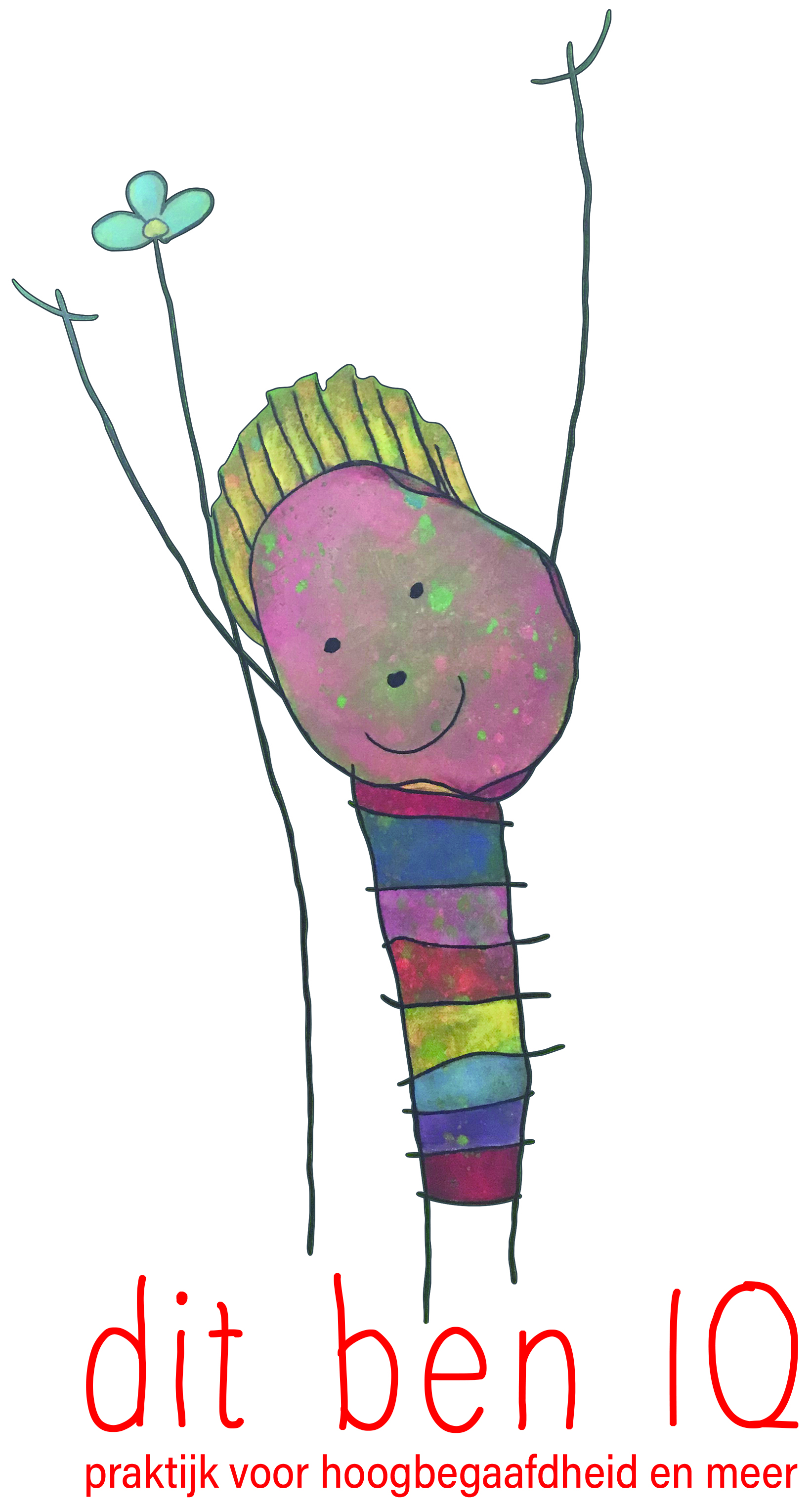 Aanmeldformulier dit ben IQNaam kind:Geboortedatum:Woonadres:Postcode/plaats:Telefoonnummer(s) ouder(s):Naam school:Plaats school:Groep/klas:Wat is de reden van aanmelding bij dit ben IQ?:Hoe gaat het met uw kind op school?Hoe gaat het met uw kind thuis?Biedt school de mogelijkheid tot een compact en verrijkt programma voor uw kind?JaNeeWelk aanbod (plusklas, externe hb klas, aangepast programma op school etc) biedt de school?Is er reeds onderzoek gedaan naar de cognitieve capaciteiten (IQ test) van uw kind?JaNeeWaar is het onderzoek naar de cognitieve capaciteiten van uw kind uitgevoerd?Wat waren de resultaten van dit onderzoek?Is er reeds didactisch onderzoek (doortoetsen) gedaan bij uw kind?			JaNeeWaar heeft het didactisch onderzoek plaats gevonden?Welke methode is gebruikt voor het didactisch onderzoek?Wat waren de resultaten van het didactisch onderzoek? Welke andere vormen van hulpverlening zijn op dit moment betrokken bij uw kind?Welke andere vormen van hulpverlening zijn reeds ingezet geweest en inmiddels gestopt?Om de begeleiding zo goed mogelijk te kunnen afstemmen op uw kind wordt verzocht om de beschikbare onderzoeksrapporten te verstrekken. Dit is uiteraard niet verplicht.Daarnaast kan het zinvol zijn om de begeleiding van dit ben IQ mede te delen op school. Dit is uiteraard niet verplicht. Het kan echter wel helpen om de school in het proces te betrekken.Hierbij geef ik toestemming om informatie met derden te delen, wanneer dit in het belang is van het begeleidingstraject van mijn kind. Het delen van informatie wordt vooraf met u besproken.SchoolHuisartsGemeenteIk heb kennisgenomen van de Algemene Voorwaarden en ga hiermee akkoordJaNB: Toestemming beide ouder(s)/ wettelijk vertegenwoordigersEen kind komt in aanmerking voor begeleiding wanneer beide oudersVoorafgaand (schriftelijk) toestemming hiervoor geven. Informatie aan derden (huisarts, gemeente, school) wordt uitsluitend met toestemming van ouder(s) /wettelijk vertegenwoordigers gedeeld. In geval van ondertekening van het inschrijfformulierdoor 1 van de ouder(s)/ wettelijk vertegenwoordigers, verklaart deze toestemming te hebben voor het starten van het begeleidingstraject en het op de hoogte brengen van de algemene voorwaarden van de andere ouder/ wettelijk vertegenwoordiger.Naam ouder(s)/wettelijk vertegenwoordigers:Plaats:					Datum:Handtekening(en):